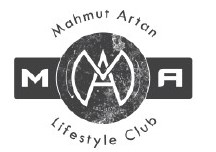                   Openingstijden:Zomerrooster 10 juli t/m 20 augustus 2017Maandag                                      09.00 – 10.00  Total Body                                                                                   
10.00 – 11.00 Circuit training                                                                                   19.30 – 20.00 Grit 19.30 – 20.30 BBB Bootcamp20.30 – 20.45 Buikspierkwartier20.00 – 21.00 Body Pump Dinsdag 09.00 – 10.00 Rug training 10.00 – 11.00 Medisch fitness19.00 – 20.00 Modern19.00 – 20.00 Body Shape19.30 – 20.30 Bootcamp20.00 – 20.45 XCO20.00 – 21.00 Zumba 20.30 – 20.45 Buikspierkwartier20.45 – 21.30 KickboksenWoensdag09.00 – 10.00  Body Pump10.00 – 10.45 XCO (op 11,13,18,19,20,25,26,27 juli & 1,2,3,8,10, 15,17 augustus via inschrijfformulieren)10.00 – 11.00 Body Balance19.00 – 20.00 Steps/pump 19.00 – 20.00 WOW circuittraining 
20.00 – 20.45 Kickfun
20.00 – 21.00 Spinning 
20.30 – 21.30 Rug training 
20.30 – 20.45 BuikspierkwartierMaandag:	8.30 – 23.00 uur Dinsdag:	8.30 – 13.00 uur                	13.00 – 17.00 uur GESLOTEN
                	17.00 – 23.00 uurWoensdag:	8.30 – 23.00 uurDonderdag:	8.30 – 13.00 uur
                     	13.00 – 17.00 uur GESLOTEN                     	17.00 – 23.00 uurVrijdag:            8.30 – 23.00 uurZaterdag:         8.30 – 23.00 uurZondag:	8.30 – 16.00 uur                          19.00 – 21.00 uur (Ladies Fitness)  Donderdag09.00 – 10.00 55+ fitness10.00 – 11.00 Rug training  19.00 – 20.00 Body Combat 19.15 – 20.00 XCO20.00 – 20.15 Buikspierkwartier 20.15 – 21.15 StreetdanceVrijdag09.00 – 10.00 Body pump10.00 – 11.00 Kickfun19.00 – 19.30 Grit 19.30 – 20.30 Body Jam 20.30 – 20.45 BuikspierkwartierZaterdag09.30 – 10.30 Body Pump 10.30 – 11.30 Body Balance Zondag10.00 – 11.00 Body Pump 11.00 – 11.30  Grit11.00 – 12.00 High Intensity Yoga11.00 – 12.00 WOW circuittraining12.00 – 12.15 Buikspierkwartier19.00 – 21.00 Ladies Only Fitness